Ποια ευχή θα κάνεις όταν δεις ένα πεφταστέρι; Που νομίζεις ότι θα πέσει το πεφταστέρι και μαζί η ευχή σου;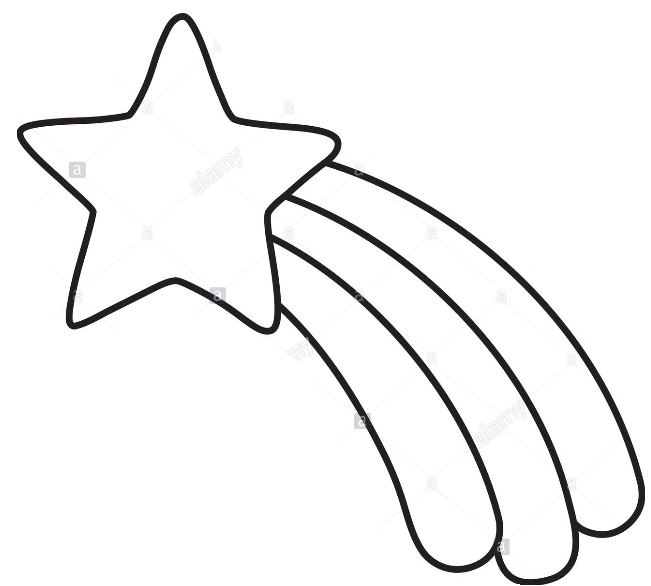 